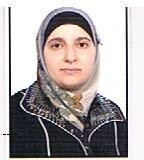 السيرة الجامعية العلمية للتدريسية: ديانا نور الدين مصطفى عبدالله الراشدي2006-2021التفاصيل ..............الجامعة الموصلالموصلالموصلالموصلالكلية العلومالعلومالعلومالعلومالقسمعلوم الحياةعلوم الحياةعلوم الحياةعلوم الحياةاسم التدريسي/بالعربية والانكليزيةديانا نورالدين مصطفى الراشديديانا نورالدين مصطفى الراشديديانا نورالدين مصطفى الراشديDiana nor aldin Mustafa al rashidy  الحالة الاجتماعيةمتزوجةمتزوجةمتزوجةمتزوجةالجنسية  عراقية  عراقية  عراقية  عراقيةالعنوان السكنيالموصلالموصلالموصلالموصلالبريد الالكترونيDyasbio86@uomosul.edu.iqDyasbio86@uomosul.edu.iqDyasbio86@uomosul.edu.iqDyasbio86@uomosul.edu.iqرقم الجوال07705222510                              07705222510                              07705222510                              07705222510                              تاريخ التعيين في الجامعة5/6/2006                                    5/6/2006                                    5/6/2006                                    5/6/2006                                    الاختصاص العامعلوم حياهعلوم حياهعلوم حياهعلوم حياهالاختصاص الدقيقتقنيات حياتيهتقنيات حياتيهتقنيات حياتيهتقنيات حياتيهالشهادات والبلد المانح لها وتاريخها واسم البحث والرسالة والاطروحة ان وجدبكلوريوسالبلدالعراقالعراقالشهادات والبلد المانح لها وتاريخها واسم البحث والرسالة والاطروحة ان وجدبكلوريوسالجهة المانحةجامعة الموصل/ كلية التربية/ قسم علوم الحياةجامعة الموصل/ كلية التربية/ قسم علوم الحياةالشهادات والبلد المانح لها وتاريخها واسم البحث والرسالة والاطروحة ان وجداسم البحثنبات الداتورانبات الداتورانبات الداتوراالشهادات والبلد المانح لها وتاريخها واسم البحث والرسالة والاطروحة ان وجدالماجستيرالبلدالعراقالعراقالشهادات والبلد المانح لها وتاريخها واسم البحث والرسالة والاطروحة ان وجدالماجستيرالجهة المانحةجامعة الموصل/ كلية التربية/ قسم علوم الحياةجامعة الموصل/ كلية التربية/ قسم علوم الحياةالشهادات والبلد المانح لها وتاريخها واسم البحث والرسالة والاطروحة ان وجداسم الرسالةتحييد المحتوى البلازميدي لجرثومة Proteus mirabilisتحييد المحتوى البلازميدي لجرثومة Proteus mirabilisتحييد المحتوى البلازميدي لجرثومة Proteus mirabilisالشهادات والبلد المانح لها وتاريخها واسم البحث والرسالة والاطروحة ان وجدالدكتوراهالبلدالشهادات والبلد المانح لها وتاريخها واسم البحث والرسالة والاطروحة ان وجدالدكتوراهالجهة المانحةاسم الأطروحةالالقاب العلمية وتاريخ الحصول عليهامدرس مساعد5/6/20065/6/20065/6/2006الالقاب العلمية وتاريخ الحصول عليهامدرس26/5/201126/5/201126/5/2011الالقاب العلمية وتاريخ الحصول عليهااستاذ مساعدالالقاب العلمية وتاريخ الحصول عليهااستاذعدد البحوث المنشورة والمقبولة للنشر داخل القطر الكليبحوث منشورة (4) ، بحوث مقبولة للنشر (0)بحوث منشورة (4) ، بحوث مقبولة للنشر (0)بحوث منشورة (4) ، بحوث مقبولة للنشر (0)بحوث منشورة (4) ، بحوث مقبولة للنشر (0)عدد البحوث المنشورة والمقبولة للنشر داخل القطر لهذه السنةبحوث منشورة (0)  ، بحوث مقبولة للنشر ()بحوث منشورة (0)  ، بحوث مقبولة للنشر ()بحوث منشورة (0)  ، بحوث مقبولة للنشر ()بحوث منشورة (0)  ، بحوث مقبولة للنشر ()عدد البحوث المنشورة والمقبولة للنشر خارج القطر الكليبحوث منشورة (0)  ، بحوث مقبولة للنشر ()بحوث منشورة (0)  ، بحوث مقبولة للنشر ()بحوث منشورة (0)  ، بحوث مقبولة للنشر ()بحوث منشورة (0)  ، بحوث مقبولة للنشر ()عدد البحوث المنشورة والمقبولة للنشر خارج القطر لهذه السنةبحوث منشورة ()  ، بحوث مقبولة للنشر ()بحوث منشورة ()  ، بحوث مقبولة للنشر ()بحوث منشورة ()  ، بحوث مقبولة للنشر ()بحوث منشورة ()  ، بحوث مقبولة للنشر ()عدد المؤتمرات والندوات التي شارك فيها (صفة باحث) داخل القطر الكليمؤتمر (1)   ، ندوة  (0)مؤتمر (1)   ، ندوة  (0)مؤتمر (1)   ، ندوة  (0)مؤتمر (1)   ، ندوة  (0)عدد المؤتمرات والندوات التي شارك فيها (صفة باحث) داخل القطر لهذه السنةمؤتمر (0)   ، ندوة  (0)مؤتمر (0)   ، ندوة  (0)مؤتمر (0)   ، ندوة  (0)مؤتمر (0)   ، ندوة  (0)عدد المؤتمرات والندوات التي شارك فيها (صفة باحث) خارج القطر الكليمؤتمر ()   ، ندوة  ( )مؤتمر ()   ، ندوة  ( )مؤتمر ()   ، ندوة  ( )مؤتمر ()   ، ندوة  ( )عدد المؤتمرات والندوات التي شارك فيها (صفة باحث) خارج القطر لهذه السنةمؤتمر ()   ، ندوة  ()مؤتمر ()   ، ندوة  ()مؤتمر ()   ، ندوة  ()مؤتمر ()   ، ندوة  ()عدد الكتب المؤلفة او المترجمة الكليمؤلفة ()     ، مترجمة () مؤلفة ()     ، مترجمة () مؤلفة ()     ، مترجمة () مؤلفة ()     ، مترجمة () عدد الكتب المؤلفة او المترجمة لهذه السنةمؤلفة ()    ، مترجمة ()مؤلفة ()    ، مترجمة ()مؤلفة ()    ، مترجمة ()مؤلفة ()    ، مترجمة ()عدد الجوائز وبراءة الاختراع التي حصل عليها الكليالجوائز ()  ، براءة الاختراع ()الجوائز ()  ، براءة الاختراع ()الجوائز ()  ، براءة الاختراع ()الجوائز ()  ، براءة الاختراع ()عدد الجوائز وبراءة الاختراع التي حصل عليها لهذه السنةالجوائز ()  ، براءة الاختراع ()الجوائز ()  ، براءة الاختراع ()الجوائز ()  ، براءة الاختراع ()الجوائز ()  ، براءة الاختراع ()عدد ورش العمل التي اقامها او أشرف عليها او شارك فيها الكليورش اقامها ()   ورش شارك بها (1) ورش اقامها ()   ورش شارك بها (1) ورش اقامها ()   ورش شارك بها (1) ورش اقامها ()   ورش شارك بها (1) عدد ورش العمل التي اقامها او أشرف عليها او شارك فيها لهذه السنةورش اقامها ()   ورش شارك بها (1) ورش اقامها ()   ورش شارك بها (1) ورش اقامها ()   ورش شارك بها (1) ورش اقامها ()   ورش شارك بها (1) عدد الدورات التطورية التي اقامها اوأشرف عليها او شارك فيها الكليدورة اقامها ()    دوره شارك بها (1) دورة اقامها ()    دوره شارك بها (1) دورة اقامها ()    دوره شارك بها (1) دورة اقامها ()    دوره شارك بها (1) عدد الدورات التطورية التي اقامها او أشرف عليها او شارك فيها لهذه السنةدورة اقامها ()    دوره شارك بها (1) دورة اقامها ()    دوره شارك بها (1) دورة اقامها ()    دوره شارك بها (1) دورة اقامها ()    دوره شارك بها (1) عدد المشاركة (حضور فقط) في المؤتمرات والندوات الكلي2222عدد المشاركة (حضور فقط) في المؤتمرات والندوات لهذه السنة2222عدد اللجان الدائمة التي كلف بهاالكلي8 (لجنة جرد الأثاث،  لجنة غيابات،لجنة جرد اجهزة، لجنة الارشاد التربوي للطلاب ,لجنة الباركود،تعليم مجاني،جرد كيمياويات،ضمان جوده )8 (لجنة جرد الأثاث،  لجنة غيابات،لجنة جرد اجهزة، لجنة الارشاد التربوي للطلاب ,لجنة الباركود،تعليم مجاني،جرد كيمياويات،ضمان جوده )8 (لجنة جرد الأثاث،  لجنة غيابات،لجنة جرد اجهزة، لجنة الارشاد التربوي للطلاب ,لجنة الباركود،تعليم مجاني،جرد كيمياويات،ضمان جوده )8 (لجنة جرد الأثاث،  لجنة غيابات،لجنة جرد اجهزة، لجنة الارشاد التربوي للطلاب ,لجنة الباركود،تعليم مجاني،جرد كيمياويات،ضمان جوده )عدد اللجان الدائمة التي كلف بها لهذه السنة  2(ضمان جوده،جرد كيمياويات)  2(ضمان جوده،جرد كيمياويات)  2(ضمان جوده،جرد كيمياويات)  2(ضمان جوده،جرد كيمياويات)عدد اللجانالمؤقتة التي كلف بهاالكليعدد اللجان المؤقتة التي كلف بها لهذه السنةعدد طلاب الدراسات الاولية والعليا التي تم الاشراف عليهم الكليالاولية (1) ،العليا ((  ماجستير ()  ،  دكتوراه ()    ))الاولية (1) ،العليا ((  ماجستير ()  ،  دكتوراه ()    ))الاولية (1) ،العليا ((  ماجستير ()  ،  دكتوراه ()    ))الاولية (1) ،العليا ((  ماجستير ()  ،  دكتوراه ()    ))عدد طلاب الدراسات الاولية والعليا التي تم الاشراف عليهم لهذه السنة الاولية (1) ،   العليا ((  ماجستير ()  ، دكتوراه ()    )) الاولية (1) ،   العليا ((  ماجستير ()  ، دكتوراه ()    )) الاولية (1) ،   العليا ((  ماجستير ()  ، دكتوراه ()    )) الاولية (1) ،   العليا ((  ماجستير ()  ، دكتوراه ()    ))عدد المناقشات الكليالاولية (1) ،   العليا ((  ماجستير ()  ،  دكتوراه ()    ))الاولية (1) ،   العليا ((  ماجستير ()  ،  دكتوراه ()    ))الاولية (1) ،   العليا ((  ماجستير ()  ،  دكتوراه ()    ))الاولية (1) ،   العليا ((  ماجستير ()  ،  دكتوراه ()    ))عدد المناقشات لهذه السنة الاولية (1) ،   العليا ((  ماجستير ()  ،  دكتوراه ()    ))الاولية (1) ،   العليا ((  ماجستير ()  ،  دكتوراه ()    ))الاولية (1) ،   العليا ((  ماجستير ()  ،  دكتوراه ()    ))الاولية (1) ،   العليا ((  ماجستير ()  ،  دكتوراه ()    ))عدد المواد النظري التي درسها الكليالاولية () ،   العليا ((  ماجستير ()  ،  دكتوراه ()    ))الاولية () ،   العليا ((  ماجستير ()  ،  دكتوراه ()    ))الاولية () ،   العليا ((  ماجستير ()  ،  دكتوراه ()    ))الاولية () ،   العليا ((  ماجستير ()  ،  دكتوراه ()    ))عدد المواد النظري التي درسها خلال هذه السنةالاولية () ،   العليا ((  ماجستير ()  ،  دكتوراه ()    ))الاولية () ،   العليا ((  ماجستير ()  ،  دكتوراه ()    ))الاولية () ،   العليا ((  ماجستير ()  ،  دكتوراه ()    ))الاولية () ،   العليا ((  ماجستير ()  ،  دكتوراه ()    ))عدد المواد العملي التي درسها الكليالاولية (8) الاولية (8) الاولية (8) الاولية (8) عدد المواد العملي التي درسها خلال هذه السنةالاولية (4)الاولية (4)الاولية (4)الاولية (4)عدد ساعات التدريس النظري الفعلي خلال هذه السنةالاولية (فصل الاول () فصل الثاني ())العليا (( ماجستير فصل الاول () فصل الثاني ()،  دكتوراه فصل الاول () فصل الثاني ())الاولية (فصل الاول () فصل الثاني ())العليا (( ماجستير فصل الاول () فصل الثاني ()،  دكتوراه فصل الاول () فصل الثاني ())الاولية (فصل الاول () فصل الثاني ())العليا (( ماجستير فصل الاول () فصل الثاني ()،  دكتوراه فصل الاول () فصل الثاني ())الاولية (فصل الاول () فصل الثاني ())العليا (( ماجستير فصل الاول () فصل الثاني ()،  دكتوراه فصل الاول () فصل الثاني ())عدد ساعات التدريس العملي الفعلي خلال هذه السنةالاولية (فصل الاول (18ساعة/اسبوع) فصل الثاني (14 ساعة/اسبوع)الاولية (فصل الاول (18ساعة/اسبوع) فصل الثاني (14 ساعة/اسبوع)الاولية (فصل الاول (18ساعة/اسبوع) فصل الثاني (14 ساعة/اسبوع)الاولية (فصل الاول (18ساعة/اسبوع) فصل الثاني (14 ساعة/اسبوع)عدد المناصب الادارية الذي شغله خلال السنوات السابقة                 مسؤوله مختبر الخليه                  مسؤوله مختبر الخليه                  مسؤوله مختبر الخليه                  مسؤوله مختبر الخليه عدد المناصب الادارية الذي شغله خلال هذه السنة                مسؤوله مختبر الخليه ومختبر البحوث                مسؤوله مختبر الخليه ومختبر البحوث                مسؤوله مختبر الخليه ومختبر البحوث                مسؤوله مختبر الخليه ومختبر البحوثعدد المساهمات في المجتمع المدني الكلي                               /                               /                               /                               /عدد المساهمات في المجتمع المدني خلال هذه السنة                                /                                /                                /                                /عدد كتب الشكر الكليوزير (1) ، رئيس الجامعة (1) ، مدير العام او العميد (3)وزير (1) ، رئيس الجامعة (1) ، مدير العام او العميد (3)وزير (1) ، رئيس الجامعة (1) ، مدير العام او العميد (3)وزير (1) ، رئيس الجامعة (1) ، مدير العام او العميد (3)عدد كتب الشكر خلال هذه السنةوزير (1) ، رئيس الجامعة (1) ، مدير العام او العميد (3)وزير (1) ، رئيس الجامعة (1) ، مدير العام او العميد (3)وزير (1) ، رئيس الجامعة (1) ، مدير العام او العميد (3)وزير (1) ، رئيس الجامعة (1) ، مدير العام او العميد (3)تاريخ ملئ السيرة	25/10/202125/10/202125/10/202125/10/2021